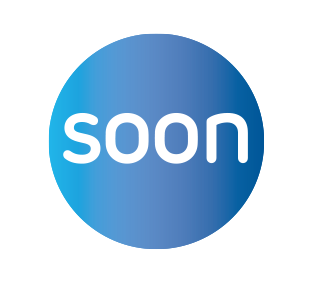 METIS Kwaliteitssysteem voor de opleidingen tot Specialist OuderengeneeskundeREFLECTIEDomein 7 Management en organisatie[plaats hier het instituutslogo]Domein 7 Management en organisatiePrioriteit 1: Binnen 0,5 jaar oppakken	Prioriteit 2: Binnen 1 jaar oppakken	Prioriteit 3: Zonder datum -> planning volgt in [jaar]Scoretabellen De scores krijgen een ‘stoplicht’ mee om uit te drukken hoe het instituut de score interpreteert. Gebruik hiervoor het vak met *7a. Inrichting van de organisatie7b. Management			7c. Interne communicatie	7d. Positionering7e. Leerwerkplekbeheer7f. OnderwijsondersteuningDomein 7  Management en organisatieDomein 7  Management en organisatieDomein 7  Management en organisatieSubdomeinThema’sIndicatoren7a. Inrichting van de organisatie- Strategie- Organisatiestructuur7a.1 Strategie7a.2 Organisatiestructuur7a.3 Besluitvorming7b. Management- Inrichting management7b.1 Management7c. Interne communicatie- Onderlinge afstemming7c.1 Communicatie7d. Positionering- Samenwerking7d.1 Samenwerkingspartners7e. Leerwerkplekbeheer- Koppeling aios aan opleidingsplaatsen.7e.1 Koppelingsprocedure opleidingsplaatsen7f. Onderwijsondersteuning- Procedures en resultaten7f.1 OnderwijsondersteuningReflectieverslag1. Waar presteert de opleiding goed?2. Waar presteert de opleiding minder goed?3. Hoe is de ontwikkeling verlopen van de aandachtspunten van de opleiding t.o.v. de vorige meting van dit domein? (Verbeterplanning)4. Welke progressie is waarneembaar?5. Welke punten zouden we in de komende vijf jaar willen verbeteren?6. Bij welke punten zouden we hulp willen hebben van andere instituten? 7. Met welke punten zouden we andere instituten willen ondersteunen? VerbeterplanningVerbeterplanningVerbeterplanningVerbeterplanningWatPrioriteitWieWanneerAanbevelingen SOON t.b.v. verbeteringen in dit domein van MetisScore XGoedVoldoendeOnvoldoende7a.1 Strategie7a.1 Strategie7a.1 Strategie7a.1 Strategie7a.1 Strategie7a.1 Strategie7a.1 Strategie7a.1 StrategieHet instituut heeft een op de visie gebaseerde strategie, waarin de lange termijn doelen helder omschreven staan. Met een eigen strategie is het instituut in staat zich van andere instituten te onderscheiden.Het instituut heeft een op de visie gebaseerde strategie, waarin de lange termijn doelen helder omschreven staan. Met een eigen strategie is het instituut in staat zich van andere instituten te onderscheiden.Het instituut heeft een op de visie gebaseerde strategie, waarin de lange termijn doelen helder omschreven staan. Met een eigen strategie is het instituut in staat zich van andere instituten te onderscheiden.Het instituut heeft een op de visie gebaseerde strategie, waarin de lange termijn doelen helder omschreven staan. Met een eigen strategie is het instituut in staat zich van andere instituten te onderscheiden.Het instituut heeft een op de visie gebaseerde strategie, waarin de lange termijn doelen helder omschreven staan. Met een eigen strategie is het instituut in staat zich van andere instituten te onderscheiden.Het instituut heeft een op de visie gebaseerde strategie, waarin de lange termijn doelen helder omschreven staan. Met een eigen strategie is het instituut in staat zich van andere instituten te onderscheiden.Het instituut heeft een op de visie gebaseerde strategie, waarin de lange termijn doelen helder omschreven staan. Met een eigen strategie is het instituut in staat zich van andere instituten te onderscheiden.a. Strategie van de organisatie is vastgelegd in een jaarplan en/of jaarverslag. a. Strategie van de organisatie is vastgelegd in een jaarplan en/of jaarverslag. a. Strategie van de organisatie is vastgelegd in een jaarplan en/of jaarverslag. a. Strategie van de organisatie is vastgelegd in een jaarplan en/of jaarverslag. a. Strategie van de organisatie is vastgelegd in een jaarplan en/of jaarverslag. a. Strategie van de organisatie is vastgelegd in een jaarplan en/of jaarverslag. a. Strategie van de organisatie is vastgelegd in een jaarplan en/of jaarverslag. *Prioriteit:HoogMiddelLaagQuick win:  JaNeeNeeDocumentatie: Documentatie: Documentatie: Documentatie: Documentatie: Documentatie: Documentatie: Documentatie: b. Er is aandacht voor doelen op de korte (1 jaar) en middellange (5 jaar) termijn in deze strategie. b. Er is aandacht voor doelen op de korte (1 jaar) en middellange (5 jaar) termijn in deze strategie. b. Er is aandacht voor doelen op de korte (1 jaar) en middellange (5 jaar) termijn in deze strategie. b. Er is aandacht voor doelen op de korte (1 jaar) en middellange (5 jaar) termijn in deze strategie. b. Er is aandacht voor doelen op de korte (1 jaar) en middellange (5 jaar) termijn in deze strategie. b. Er is aandacht voor doelen op de korte (1 jaar) en middellange (5 jaar) termijn in deze strategie. b. Er is aandacht voor doelen op de korte (1 jaar) en middellange (5 jaar) termijn in deze strategie. *Prioriteit:HoogMiddelLaagQuick win:JaNeeNeeDocumentatie: Documentatie: Documentatie: Documentatie: Documentatie: Documentatie: Documentatie: Documentatie: c. Er is een plan van aanpak om gestelde doelen te realiseren. c. Er is een plan van aanpak om gestelde doelen te realiseren. c. Er is een plan van aanpak om gestelde doelen te realiseren. c. Er is een plan van aanpak om gestelde doelen te realiseren. c. Er is een plan van aanpak om gestelde doelen te realiseren. c. Er is een plan van aanpak om gestelde doelen te realiseren. c. Er is een plan van aanpak om gestelde doelen te realiseren. *Prioriteit:HoogMiddelLaagQuick win:JaNeeNeeDocumentatie: Documentatie: Documentatie: Documentatie: Documentatie: Documentatie: Documentatie: Documentatie: d. Er zijn resultaten van de strategie aantoonbaar.d. Er zijn resultaten van de strategie aantoonbaar.d. Er zijn resultaten van de strategie aantoonbaar.d. Er zijn resultaten van de strategie aantoonbaar.d. Er zijn resultaten van de strategie aantoonbaar.d. Er zijn resultaten van de strategie aantoonbaar.d. Er zijn resultaten van de strategie aantoonbaar.*Prioriteit:HoogMiddelLaagQuick win:JaNeeNeeDocumentatie: Documentatie: Documentatie: Documentatie: Documentatie: Documentatie: Documentatie: Documentatie: e. De strategie wordt geëvalueerd en zo nodig bijgesteld. e. De strategie wordt geëvalueerd en zo nodig bijgesteld. e. De strategie wordt geëvalueerd en zo nodig bijgesteld. e. De strategie wordt geëvalueerd en zo nodig bijgesteld. e. De strategie wordt geëvalueerd en zo nodig bijgesteld. e. De strategie wordt geëvalueerd en zo nodig bijgesteld. e. De strategie wordt geëvalueerd en zo nodig bijgesteld. *Prioriteit:HoogMiddelLaagQuick win:JaNeeNeeDocumentatie: Documentatie: Documentatie: Documentatie: Documentatie: Documentatie: Documentatie: Documentatie: 7a.2 Organisatiestructuur7a.2 Organisatiestructuur7a.2 Organisatiestructuur7a.2 Organisatiestructuur7a.2 Organisatiestructuur7a.2 Organisatiestructuur7a.2 Organisatiestructuur7a.2 OrganisatiestructuurHet instituut streeft naar het bereiken van de organisatiedoelstellingen. Belangrijke hulpmiddelen hierbij zijn de organisatiestructuur en de inrichting van de processen.Het instituut streeft naar het bereiken van de organisatiedoelstellingen. Belangrijke hulpmiddelen hierbij zijn de organisatiestructuur en de inrichting van de processen.Het instituut streeft naar het bereiken van de organisatiedoelstellingen. Belangrijke hulpmiddelen hierbij zijn de organisatiestructuur en de inrichting van de processen.Het instituut streeft naar het bereiken van de organisatiedoelstellingen. Belangrijke hulpmiddelen hierbij zijn de organisatiestructuur en de inrichting van de processen.Het instituut streeft naar het bereiken van de organisatiedoelstellingen. Belangrijke hulpmiddelen hierbij zijn de organisatiestructuur en de inrichting van de processen.Het instituut streeft naar het bereiken van de organisatiedoelstellingen. Belangrijke hulpmiddelen hierbij zijn de organisatiestructuur en de inrichting van de processen.Het instituut streeft naar het bereiken van de organisatiedoelstellingen. Belangrijke hulpmiddelen hierbij zijn de organisatiestructuur en de inrichting van de processen.a. De opleiding is ingebed in en wordt gefaciliteerd door het UMC volgens duidelijke organisatielijnen. a. De opleiding is ingebed in en wordt gefaciliteerd door het UMC volgens duidelijke organisatielijnen. a. De opleiding is ingebed in en wordt gefaciliteerd door het UMC volgens duidelijke organisatielijnen. a. De opleiding is ingebed in en wordt gefaciliteerd door het UMC volgens duidelijke organisatielijnen. a. De opleiding is ingebed in en wordt gefaciliteerd door het UMC volgens duidelijke organisatielijnen. a. De opleiding is ingebed in en wordt gefaciliteerd door het UMC volgens duidelijke organisatielijnen. a. De opleiding is ingebed in en wordt gefaciliteerd door het UMC volgens duidelijke organisatielijnen. *Prioriteit:HoogMiddelLaagQuick win:  JaNeeNeeDocumentatie: Documentatie: Documentatie: Documentatie: Documentatie: Documentatie: Documentatie: Documentatie: b. Er is een organogram beschikbaar van de afdeling, met daarin de verschillende functies, samenwerkingsgroepen en leidinggevenden, alsmede de inbedding in de overkoepelende organisatie.b. Er is een organogram beschikbaar van de afdeling, met daarin de verschillende functies, samenwerkingsgroepen en leidinggevenden, alsmede de inbedding in de overkoepelende organisatie.b. Er is een organogram beschikbaar van de afdeling, met daarin de verschillende functies, samenwerkingsgroepen en leidinggevenden, alsmede de inbedding in de overkoepelende organisatie.b. Er is een organogram beschikbaar van de afdeling, met daarin de verschillende functies, samenwerkingsgroepen en leidinggevenden, alsmede de inbedding in de overkoepelende organisatie.b. Er is een organogram beschikbaar van de afdeling, met daarin de verschillende functies, samenwerkingsgroepen en leidinggevenden, alsmede de inbedding in de overkoepelende organisatie.b. Er is een organogram beschikbaar van de afdeling, met daarin de verschillende functies, samenwerkingsgroepen en leidinggevenden, alsmede de inbedding in de overkoepelende organisatie.b. Er is een organogram beschikbaar van de afdeling, met daarin de verschillende functies, samenwerkingsgroepen en leidinggevenden, alsmede de inbedding in de overkoepelende organisatie.*Prioriteit:HoogMiddelLaagQuick win:JaNeeNeeDocumentatie: Documentatie: Documentatie: Documentatie: Documentatie: Documentatie: Documentatie: Documentatie: c. Functies en de invulling daarvan worden eens per 5 jaar nader bekeken en zonodig aangepast aan actuele situatie binnen de opleiding. c. Functies en de invulling daarvan worden eens per 5 jaar nader bekeken en zonodig aangepast aan actuele situatie binnen de opleiding. c. Functies en de invulling daarvan worden eens per 5 jaar nader bekeken en zonodig aangepast aan actuele situatie binnen de opleiding. c. Functies en de invulling daarvan worden eens per 5 jaar nader bekeken en zonodig aangepast aan actuele situatie binnen de opleiding. c. Functies en de invulling daarvan worden eens per 5 jaar nader bekeken en zonodig aangepast aan actuele situatie binnen de opleiding. c. Functies en de invulling daarvan worden eens per 5 jaar nader bekeken en zonodig aangepast aan actuele situatie binnen de opleiding. c. Functies en de invulling daarvan worden eens per 5 jaar nader bekeken en zonodig aangepast aan actuele situatie binnen de opleiding. *Prioriteit:HoogMiddelLaagQuick win:JaNeeNeeDocumentatie: Documentatie: Documentatie: Documentatie: Documentatie: Documentatie: Documentatie: Documentatie: d. Organisatieontwerp is gebaseerd op bewuste keuzes en organisatieprocessen zijn vastgelegd. d. Organisatieontwerp is gebaseerd op bewuste keuzes en organisatieprocessen zijn vastgelegd. d. Organisatieontwerp is gebaseerd op bewuste keuzes en organisatieprocessen zijn vastgelegd. d. Organisatieontwerp is gebaseerd op bewuste keuzes en organisatieprocessen zijn vastgelegd. d. Organisatieontwerp is gebaseerd op bewuste keuzes en organisatieprocessen zijn vastgelegd. d. Organisatieontwerp is gebaseerd op bewuste keuzes en organisatieprocessen zijn vastgelegd. d. Organisatieontwerp is gebaseerd op bewuste keuzes en organisatieprocessen zijn vastgelegd. *Prioriteit:HoogMiddelLaagQuick win:JaNeeNeeDocumentatie: Documentatie: Documentatie: Documentatie: Documentatie: Documentatie: Documentatie: Documentatie: e. Het organisatieontwerp wordt elke 5 jaar geëvalueerd en zo nodig aangepast aan actuele ontwikkelingen. e. Het organisatieontwerp wordt elke 5 jaar geëvalueerd en zo nodig aangepast aan actuele ontwikkelingen. e. Het organisatieontwerp wordt elke 5 jaar geëvalueerd en zo nodig aangepast aan actuele ontwikkelingen. e. Het organisatieontwerp wordt elke 5 jaar geëvalueerd en zo nodig aangepast aan actuele ontwikkelingen. e. Het organisatieontwerp wordt elke 5 jaar geëvalueerd en zo nodig aangepast aan actuele ontwikkelingen. e. Het organisatieontwerp wordt elke 5 jaar geëvalueerd en zo nodig aangepast aan actuele ontwikkelingen. e. Het organisatieontwerp wordt elke 5 jaar geëvalueerd en zo nodig aangepast aan actuele ontwikkelingen. *Prioriteit:HoogMiddelLaagQuick win:JaNeeNeeDocumentatie: Documentatie: Documentatie: Documentatie: Documentatie: Documentatie: Documentatie: Documentatie: f. Het instituut faciliteert tijdelijke werkgroepen voor actuele ontwikkelingen.f. Het instituut faciliteert tijdelijke werkgroepen voor actuele ontwikkelingen.f. Het instituut faciliteert tijdelijke werkgroepen voor actuele ontwikkelingen.f. Het instituut faciliteert tijdelijke werkgroepen voor actuele ontwikkelingen.f. Het instituut faciliteert tijdelijke werkgroepen voor actuele ontwikkelingen.f. Het instituut faciliteert tijdelijke werkgroepen voor actuele ontwikkelingen.f. Het instituut faciliteert tijdelijke werkgroepen voor actuele ontwikkelingen.*Prioriteit:HoogMiddelLaagQuick win:JaNeeNeeDocumentatie: Documentatie: Documentatie: Documentatie: Documentatie: Documentatie: Documentatie: Documentatie: g. Afstemming tussen processen is helder afgesproken en/of hier is een verantwoordelijke voor. g. Afstemming tussen processen is helder afgesproken en/of hier is een verantwoordelijke voor. g. Afstemming tussen processen is helder afgesproken en/of hier is een verantwoordelijke voor. g. Afstemming tussen processen is helder afgesproken en/of hier is een verantwoordelijke voor. g. Afstemming tussen processen is helder afgesproken en/of hier is een verantwoordelijke voor. g. Afstemming tussen processen is helder afgesproken en/of hier is een verantwoordelijke voor. g. Afstemming tussen processen is helder afgesproken en/of hier is een verantwoordelijke voor. *Prioriteit:HoogMiddelLaagQuick win:JaNeeNeeDocumentatie: Documentatie: Documentatie: Documentatie: Documentatie: Documentatie: Documentatie: Documentatie: g. Na veranderingen/besluitvorming is duidelijk welke processen aangepast moeten worden en hoe dit plaats moet vinden. g. Na veranderingen/besluitvorming is duidelijk welke processen aangepast moeten worden en hoe dit plaats moet vinden. g. Na veranderingen/besluitvorming is duidelijk welke processen aangepast moeten worden en hoe dit plaats moet vinden. g. Na veranderingen/besluitvorming is duidelijk welke processen aangepast moeten worden en hoe dit plaats moet vinden. g. Na veranderingen/besluitvorming is duidelijk welke processen aangepast moeten worden en hoe dit plaats moet vinden. g. Na veranderingen/besluitvorming is duidelijk welke processen aangepast moeten worden en hoe dit plaats moet vinden. g. Na veranderingen/besluitvorming is duidelijk welke processen aangepast moeten worden en hoe dit plaats moet vinden. *Prioriteit:HoogMiddelLaagQuick win:JaNeeNeeDocumentatie: Documentatie: Documentatie: Documentatie: Documentatie: Documentatie: Documentatie: Documentatie: 7a.3 Besluitvorming7a.3 Besluitvorming7a.3 Besluitvorming7a.3 Besluitvorming7a.3 Besluitvorming7a.3 Besluitvorming7a.3 Besluitvorming7a.3 BesluitvormingBesluiten worden genomen op alle niveaus binnen het instituut. Strategische beslissingen gaan over de koers of het meerjarenplan van een instituut. Tactische besluiten faciliteren de uitvoering van strategische besluiten. Operationele beslissingen gaan over concrete activiteiten binnen een instituut.Besluiten worden genomen op alle niveaus binnen het instituut. Strategische beslissingen gaan over de koers of het meerjarenplan van een instituut. Tactische besluiten faciliteren de uitvoering van strategische besluiten. Operationele beslissingen gaan over concrete activiteiten binnen een instituut.Besluiten worden genomen op alle niveaus binnen het instituut. Strategische beslissingen gaan over de koers of het meerjarenplan van een instituut. Tactische besluiten faciliteren de uitvoering van strategische besluiten. Operationele beslissingen gaan over concrete activiteiten binnen een instituut.Besluiten worden genomen op alle niveaus binnen het instituut. Strategische beslissingen gaan over de koers of het meerjarenplan van een instituut. Tactische besluiten faciliteren de uitvoering van strategische besluiten. Operationele beslissingen gaan over concrete activiteiten binnen een instituut.Besluiten worden genomen op alle niveaus binnen het instituut. Strategische beslissingen gaan over de koers of het meerjarenplan van een instituut. Tactische besluiten faciliteren de uitvoering van strategische besluiten. Operationele beslissingen gaan over concrete activiteiten binnen een instituut.Besluiten worden genomen op alle niveaus binnen het instituut. Strategische beslissingen gaan over de koers of het meerjarenplan van een instituut. Tactische besluiten faciliteren de uitvoering van strategische besluiten. Operationele beslissingen gaan over concrete activiteiten binnen een instituut.Besluiten worden genomen op alle niveaus binnen het instituut. Strategische beslissingen gaan over de koers of het meerjarenplan van een instituut. Tactische besluiten faciliteren de uitvoering van strategische besluiten. Operationele beslissingen gaan over concrete activiteiten binnen een instituut.a. Bevoegdheden rond besluitvorming zijn vastgelegd in beleid en taakomschrijvingen.a. Bevoegdheden rond besluitvorming zijn vastgelegd in beleid en taakomschrijvingen.a. Bevoegdheden rond besluitvorming zijn vastgelegd in beleid en taakomschrijvingen.a. Bevoegdheden rond besluitvorming zijn vastgelegd in beleid en taakomschrijvingen.a. Bevoegdheden rond besluitvorming zijn vastgelegd in beleid en taakomschrijvingen.a. Bevoegdheden rond besluitvorming zijn vastgelegd in beleid en taakomschrijvingen.a. Bevoegdheden rond besluitvorming zijn vastgelegd in beleid en taakomschrijvingen.*Prioriteit:HoogMiddelLaagQuick win:  JaNeeNeeDocumentatie: Documentatie: Documentatie: Documentatie: Documentatie: Documentatie: Documentatie: Documentatie: b. Medewerkers zijn op de hoogte van de bevoegdheden rond besluitvorming.b. Medewerkers zijn op de hoogte van de bevoegdheden rond besluitvorming.b. Medewerkers zijn op de hoogte van de bevoegdheden rond besluitvorming.b. Medewerkers zijn op de hoogte van de bevoegdheden rond besluitvorming.b. Medewerkers zijn op de hoogte van de bevoegdheden rond besluitvorming.b. Medewerkers zijn op de hoogte van de bevoegdheden rond besluitvorming.b. Medewerkers zijn op de hoogte van de bevoegdheden rond besluitvorming.*Prioriteit:HoogMiddelLaagQuick win:  JaNeeNeeDocumentatie: Documentatie: Documentatie: Documentatie: Documentatie: Documentatie: Documentatie: Documentatie: c. Beslissingsbevoegdheden worden geëvalueerd.c. Beslissingsbevoegdheden worden geëvalueerd.c. Beslissingsbevoegdheden worden geëvalueerd.c. Beslissingsbevoegdheden worden geëvalueerd.c. Beslissingsbevoegdheden worden geëvalueerd.c. Beslissingsbevoegdheden worden geëvalueerd.c. Beslissingsbevoegdheden worden geëvalueerd.*Prioriteit:HoogMiddelLaagQuick win:  JaNeeNeeDocumentatie: Documentatie: Documentatie: Documentatie: Documentatie: Documentatie: Documentatie: Documentatie: 7b.1 Management7b.1 Management7b.1 Management7b.1 Management7b.1 Management7b.1 Management7b.1 Management7b.1 ManagementHet management leidt het instituut en stuurt de medewerkers aan. De taken die horen bij het leiden van het instituut zijn het bepalen van de visie, de strategie en de doelstellingen van het instituut (strategisch niveau).Het management leidt het instituut en stuurt de medewerkers aan. De taken die horen bij het leiden van het instituut zijn het bepalen van de visie, de strategie en de doelstellingen van het instituut (strategisch niveau).Het management leidt het instituut en stuurt de medewerkers aan. De taken die horen bij het leiden van het instituut zijn het bepalen van de visie, de strategie en de doelstellingen van het instituut (strategisch niveau).Het management leidt het instituut en stuurt de medewerkers aan. De taken die horen bij het leiden van het instituut zijn het bepalen van de visie, de strategie en de doelstellingen van het instituut (strategisch niveau).Het management leidt het instituut en stuurt de medewerkers aan. De taken die horen bij het leiden van het instituut zijn het bepalen van de visie, de strategie en de doelstellingen van het instituut (strategisch niveau).Het management leidt het instituut en stuurt de medewerkers aan. De taken die horen bij het leiden van het instituut zijn het bepalen van de visie, de strategie en de doelstellingen van het instituut (strategisch niveau).Het management leidt het instituut en stuurt de medewerkers aan. De taken die horen bij het leiden van het instituut zijn het bepalen van de visie, de strategie en de doelstellingen van het instituut (strategisch niveau).a. Er is een aanstellingsomvang bepaald voor de managementtaken.a. Er is een aanstellingsomvang bepaald voor de managementtaken.a. Er is een aanstellingsomvang bepaald voor de managementtaken.a. Er is een aanstellingsomvang bepaald voor de managementtaken.a. Er is een aanstellingsomvang bepaald voor de managementtaken.a. Er is een aanstellingsomvang bepaald voor de managementtaken.a. Er is een aanstellingsomvang bepaald voor de managementtaken.*Prioriteit:HoogMiddelLaagQuick win:  JaNeeNeeDocumentatie: Documentatie: Documentatie: Documentatie: Documentatie: Documentatie: Documentatie: Documentatie: b. Budgetbevoegdheden worden geëvalueerd.b. Budgetbevoegdheden worden geëvalueerd.b. Budgetbevoegdheden worden geëvalueerd.b. Budgetbevoegdheden worden geëvalueerd.b. Budgetbevoegdheden worden geëvalueerd.b. Budgetbevoegdheden worden geëvalueerd.b. Budgetbevoegdheden worden geëvalueerd.*Prioriteit:HoogMiddelLaagQuick win:  JaNeeNeeDocumentatie: Documentatie: Documentatie: Documentatie: Documentatie: Documentatie: Documentatie: Documentatie: c. Er is aandacht voor de werkdruk van leidinggevenden/personeel met managementtaken. c. Er is aandacht voor de werkdruk van leidinggevenden/personeel met managementtaken. c. Er is aandacht voor de werkdruk van leidinggevenden/personeel met managementtaken. c. Er is aandacht voor de werkdruk van leidinggevenden/personeel met managementtaken. c. Er is aandacht voor de werkdruk van leidinggevenden/personeel met managementtaken. c. Er is aandacht voor de werkdruk van leidinggevenden/personeel met managementtaken. c. Er is aandacht voor de werkdruk van leidinggevenden/personeel met managementtaken. *Prioriteit:HoogMiddelLaagQuick win:  JaNeeNeeDocumentatie: Documentatie: Documentatie: Documentatie: Documentatie: Documentatie: Documentatie: Documentatie: d. Het management legt jaarlijks doelstellingen vast en evalueert deze. d. Het management legt jaarlijks doelstellingen vast en evalueert deze. d. Het management legt jaarlijks doelstellingen vast en evalueert deze. d. Het management legt jaarlijks doelstellingen vast en evalueert deze. d. Het management legt jaarlijks doelstellingen vast en evalueert deze. d. Het management legt jaarlijks doelstellingen vast en evalueert deze. d. Het management legt jaarlijks doelstellingen vast en evalueert deze. *Prioriteit:HoogMiddelLaagQuick win:  JaNeeNeeDocumentatie: Documentatie: Documentatie: Documentatie: Documentatie: Documentatie: Documentatie: Documentatie: e. Het management evalueert jaarlijks haar eigen functioneren. e. Het management evalueert jaarlijks haar eigen functioneren. e. Het management evalueert jaarlijks haar eigen functioneren. e. Het management evalueert jaarlijks haar eigen functioneren. e. Het management evalueert jaarlijks haar eigen functioneren. e. Het management evalueert jaarlijks haar eigen functioneren. e. Het management evalueert jaarlijks haar eigen functioneren. *Prioriteit:HoogMiddelLaagQuick win:  JaNeeNeeDocumentatie: Documentatie: Documentatie: Documentatie: Documentatie: Documentatie: Documentatie: Documentatie: 7c.1 Communicatie7c.1 Communicatie7c.1 Communicatie7c.1 Communicatie7c.1 Communicatie7c.1 Communicatie7c.1 Communicatie7c.1 CommunicatieOnderlinge afstemming binnen het instituut is nodig voor medewerkers om de eigen taak adequaat uit te voeren. Communicatie vindt plaats door directe en indirecte interactie tussen medewerkers.Onderlinge afstemming binnen het instituut is nodig voor medewerkers om de eigen taak adequaat uit te voeren. Communicatie vindt plaats door directe en indirecte interactie tussen medewerkers.Onderlinge afstemming binnen het instituut is nodig voor medewerkers om de eigen taak adequaat uit te voeren. Communicatie vindt plaats door directe en indirecte interactie tussen medewerkers.Onderlinge afstemming binnen het instituut is nodig voor medewerkers om de eigen taak adequaat uit te voeren. Communicatie vindt plaats door directe en indirecte interactie tussen medewerkers.Onderlinge afstemming binnen het instituut is nodig voor medewerkers om de eigen taak adequaat uit te voeren. Communicatie vindt plaats door directe en indirecte interactie tussen medewerkers.Onderlinge afstemming binnen het instituut is nodig voor medewerkers om de eigen taak adequaat uit te voeren. Communicatie vindt plaats door directe en indirecte interactie tussen medewerkers.Onderlinge afstemming binnen het instituut is nodig voor medewerkers om de eigen taak adequaat uit te voeren. Communicatie vindt plaats door directe en indirecte interactie tussen medewerkers.a. Processen voor onderlinge afstemming staan beschreven en /of het instituut heeft zicht op hoe dit plaatsvindt. a. Processen voor onderlinge afstemming staan beschreven en /of het instituut heeft zicht op hoe dit plaatsvindt. a. Processen voor onderlinge afstemming staan beschreven en /of het instituut heeft zicht op hoe dit plaatsvindt. a. Processen voor onderlinge afstemming staan beschreven en /of het instituut heeft zicht op hoe dit plaatsvindt. a. Processen voor onderlinge afstemming staan beschreven en /of het instituut heeft zicht op hoe dit plaatsvindt. a. Processen voor onderlinge afstemming staan beschreven en /of het instituut heeft zicht op hoe dit plaatsvindt. a. Processen voor onderlinge afstemming staan beschreven en /of het instituut heeft zicht op hoe dit plaatsvindt. *Prioriteit:HoogMiddelLaagQuick win:  JaNeeNeeDocumentatie: Documentatie: Documentatie: Documentatie: Documentatie: Documentatie: Documentatie: Documentatie: a. Processen voor onderlinge afstemming staan beschreven en /of het instituut heeft zicht op hoe dit plaatsvindt. a. Processen voor onderlinge afstemming staan beschreven en /of het instituut heeft zicht op hoe dit plaatsvindt. a. Processen voor onderlinge afstemming staan beschreven en /of het instituut heeft zicht op hoe dit plaatsvindt. a. Processen voor onderlinge afstemming staan beschreven en /of het instituut heeft zicht op hoe dit plaatsvindt. a. Processen voor onderlinge afstemming staan beschreven en /of het instituut heeft zicht op hoe dit plaatsvindt. a. Processen voor onderlinge afstemming staan beschreven en /of het instituut heeft zicht op hoe dit plaatsvindt. a. Processen voor onderlinge afstemming staan beschreven en /of het instituut heeft zicht op hoe dit plaatsvindt. *Prioriteit:HoogMiddelLaagQuick win:  JaNeeNeeDocumentatie: Documentatie: Documentatie: Documentatie: Documentatie: Documentatie: Documentatie: Documentatie: b. Communicatie vindt effectief plaats. b. Communicatie vindt effectief plaats. b. Communicatie vindt effectief plaats. b. Communicatie vindt effectief plaats. b. Communicatie vindt effectief plaats. b. Communicatie vindt effectief plaats. b. Communicatie vindt effectief plaats. *Prioriteit:HoogMiddelLaagQuick win:  JaNeeNeeDocumentatie: Documentatie: Documentatie: Documentatie: Documentatie: Documentatie: Documentatie: Documentatie: c. Het communicatieproces wordt geëvalueerd. c. Het communicatieproces wordt geëvalueerd. c. Het communicatieproces wordt geëvalueerd. c. Het communicatieproces wordt geëvalueerd. c. Het communicatieproces wordt geëvalueerd. c. Het communicatieproces wordt geëvalueerd. c. Het communicatieproces wordt geëvalueerd. *Prioriteit:HoogMiddelLaagQuick win:  JaNeeNeeDocumentatie: Documentatie: Documentatie: Documentatie: Documentatie: Documentatie: Documentatie: Documentatie: d. Digitale informatiebronnen zijn helder en gebruiksvriendelijk. d. Digitale informatiebronnen zijn helder en gebruiksvriendelijk. d. Digitale informatiebronnen zijn helder en gebruiksvriendelijk. d. Digitale informatiebronnen zijn helder en gebruiksvriendelijk. d. Digitale informatiebronnen zijn helder en gebruiksvriendelijk. d. Digitale informatiebronnen zijn helder en gebruiksvriendelijk. d. Digitale informatiebronnen zijn helder en gebruiksvriendelijk. *Prioriteit:HoogMiddelLaagQuick win:  JaNeeNeeDocumentatie: Documentatie: Documentatie: Documentatie: Documentatie: Documentatie: Documentatie: Documentatie: e. Onderlinge communicatie en afstemming wordt gestimuleerd en gefaciliteerd. e. Onderlinge communicatie en afstemming wordt gestimuleerd en gefaciliteerd. e. Onderlinge communicatie en afstemming wordt gestimuleerd en gefaciliteerd. e. Onderlinge communicatie en afstemming wordt gestimuleerd en gefaciliteerd. e. Onderlinge communicatie en afstemming wordt gestimuleerd en gefaciliteerd. e. Onderlinge communicatie en afstemming wordt gestimuleerd en gefaciliteerd. e. Onderlinge communicatie en afstemming wordt gestimuleerd en gefaciliteerd. *Prioriteit:HoogMiddelLaagQuick win:  JaNeeNeeDocumentatie: Documentatie: Documentatie: Documentatie: Documentatie: Documentatie: Documentatie: Documentatie: 7d.1 Samenwerkingspartners7d.1 Samenwerkingspartners7d.1 Samenwerkingspartners7d.1 Samenwerkingspartners7d.1 Samenwerkingspartners7d.1 Samenwerkingspartners7d.1 Samenwerkingspartners7d.1 SamenwerkingspartnersVoor de totstandkoming van de opleiding werkt het instituut samen met andere partijen.Voor de totstandkoming van de opleiding werkt het instituut samen met andere partijen.Voor de totstandkoming van de opleiding werkt het instituut samen met andere partijen.Voor de totstandkoming van de opleiding werkt het instituut samen met andere partijen.Voor de totstandkoming van de opleiding werkt het instituut samen met andere partijen.Voor de totstandkoming van de opleiding werkt het instituut samen met andere partijen.Voor de totstandkoming van de opleiding werkt het instituut samen met andere partijen.a. Het instituut onderhoudt relaties zowel binnen als buiten het UMC. a. Het instituut onderhoudt relaties zowel binnen als buiten het UMC. a. Het instituut onderhoudt relaties zowel binnen als buiten het UMC. a. Het instituut onderhoudt relaties zowel binnen als buiten het UMC. a. Het instituut onderhoudt relaties zowel binnen als buiten het UMC. a. Het instituut onderhoudt relaties zowel binnen als buiten het UMC. a. Het instituut onderhoudt relaties zowel binnen als buiten het UMC. *Prioriteit:HoogMiddelLaagQuick win:  JaNeeNeeDocumentatie: Documentatie: Documentatie: Documentatie: Documentatie: Documentatie: Documentatie: Documentatie: b. Het is duidelijk hoe en door wie deze relaties worden onderhouden. b. Het is duidelijk hoe en door wie deze relaties worden onderhouden. b. Het is duidelijk hoe en door wie deze relaties worden onderhouden. b. Het is duidelijk hoe en door wie deze relaties worden onderhouden. b. Het is duidelijk hoe en door wie deze relaties worden onderhouden. b. Het is duidelijk hoe en door wie deze relaties worden onderhouden. b. Het is duidelijk hoe en door wie deze relaties worden onderhouden. *Prioriteit:HoogMiddelLaagQuick win:  JaNeeNeeDocumentatie: Documentatie: Documentatie: Documentatie: Documentatie: Documentatie: Documentatie: Documentatie: c. Samenwerkingspartijen worden betrokken bij ontwikkelingen. c. Samenwerkingspartijen worden betrokken bij ontwikkelingen. c. Samenwerkingspartijen worden betrokken bij ontwikkelingen. c. Samenwerkingspartijen worden betrokken bij ontwikkelingen. c. Samenwerkingspartijen worden betrokken bij ontwikkelingen. c. Samenwerkingspartijen worden betrokken bij ontwikkelingen. c. Samenwerkingspartijen worden betrokken bij ontwikkelingen. *Prioriteit:HoogMiddelLaagQuick win:  JaNeeNeeDocumentatie: Documentatie: Documentatie: Documentatie: Documentatie: Documentatie: Documentatie: Documentatie: d. Er is een gericht PR-beleid. d. Er is een gericht PR-beleid. d. Er is een gericht PR-beleid. d. Er is een gericht PR-beleid. d. Er is een gericht PR-beleid. d. Er is een gericht PR-beleid. d. Er is een gericht PR-beleid. *Prioriteit:HoogMiddelLaagQuick win:  JaNeeNeeDocumentatie: Documentatie: Documentatie: Documentatie: Documentatie: Documentatie: Documentatie: Documentatie: e. Er zijn geformaliseerde samenwerkingsverbanden. e. Er zijn geformaliseerde samenwerkingsverbanden. e. Er zijn geformaliseerde samenwerkingsverbanden. e. Er zijn geformaliseerde samenwerkingsverbanden. e. Er zijn geformaliseerde samenwerkingsverbanden. e. Er zijn geformaliseerde samenwerkingsverbanden. e. Er zijn geformaliseerde samenwerkingsverbanden. *Prioriteit:HoogMiddelLaagQuick win:  JaNeeNeeDocumentatie: Documentatie: Documentatie: Documentatie: Documentatie: Documentatie: Documentatie: Documentatie: 7e.1 Koppelingsprocedure opleidingsplaatsen7e.1 Koppelingsprocedure opleidingsplaatsen7e.1 Koppelingsprocedure opleidingsplaatsen7e.1 Koppelingsprocedure opleidingsplaatsen7e.1 Koppelingsprocedure opleidingsplaatsen7e.1 Koppelingsprocedure opleidingsplaatsen7e.1 Koppelingsprocedure opleidingsplaatsen7e.1 Koppelingsprocedure opleidingsplaatsenEen koppelingsprocedure voor de opleidingsplaatsen waarin adequaat rekening wordt gehouden met wensen van aios.Een koppelingsprocedure voor de opleidingsplaatsen waarin adequaat rekening wordt gehouden met wensen van aios.Een koppelingsprocedure voor de opleidingsplaatsen waarin adequaat rekening wordt gehouden met wensen van aios.Een koppelingsprocedure voor de opleidingsplaatsen waarin adequaat rekening wordt gehouden met wensen van aios.Een koppelingsprocedure voor de opleidingsplaatsen waarin adequaat rekening wordt gehouden met wensen van aios.Een koppelingsprocedure voor de opleidingsplaatsen waarin adequaat rekening wordt gehouden met wensen van aios.Een koppelingsprocedure voor de opleidingsplaatsen waarin adequaat rekening wordt gehouden met wensen van aios.Score op eigen vraagstelling in aios-evaluatie vertalen in kleurcode:Score op eigen vraagstelling in aios-evaluatie vertalen in kleurcode:Score op eigen vraagstelling in aios-evaluatie vertalen in kleurcode:Score op eigen vraagstelling in aios-evaluatie vertalen in kleurcode:Score op eigen vraagstelling in aios-evaluatie vertalen in kleurcode:Score op eigen vraagstelling in aios-evaluatie vertalen in kleurcode:Score op eigen vraagstelling in aios-evaluatie vertalen in kleurcode:*Prioriteit:HoogMiddelLaagQuick win:  JaNeeNeeDocumentatie: Documentatie: Documentatie: Documentatie: Documentatie: Documentatie: Documentatie: Documentatie: 7f.1 Onderwijsondersteuning7f.1 Onderwijsondersteuning7f.1 Onderwijsondersteuning7f.1 Onderwijsondersteuning7f.1 Onderwijsondersteuning7f.1 Onderwijsondersteuning7f.1 Onderwijsondersteuning7f.1 OnderwijsondersteuningOnderwijs staat of valt met een goede organisatie van randvoorwaarden. Onderwijsondersteuners (zoals secretariaatmedewerkers, planners en overige administratieve ondersteuning) zijn hierbij een belangrijke spin in het web. Vastgelegde procedures en afspraken voor een goede planning en organisatie ondersteunen kwaliteit van onderwijs.Onderwijs staat of valt met een goede organisatie van randvoorwaarden. Onderwijsondersteuners (zoals secretariaatmedewerkers, planners en overige administratieve ondersteuning) zijn hierbij een belangrijke spin in het web. Vastgelegde procedures en afspraken voor een goede planning en organisatie ondersteunen kwaliteit van onderwijs.Onderwijs staat of valt met een goede organisatie van randvoorwaarden. Onderwijsondersteuners (zoals secretariaatmedewerkers, planners en overige administratieve ondersteuning) zijn hierbij een belangrijke spin in het web. Vastgelegde procedures en afspraken voor een goede planning en organisatie ondersteunen kwaliteit van onderwijs.Onderwijs staat of valt met een goede organisatie van randvoorwaarden. Onderwijsondersteuners (zoals secretariaatmedewerkers, planners en overige administratieve ondersteuning) zijn hierbij een belangrijke spin in het web. Vastgelegde procedures en afspraken voor een goede planning en organisatie ondersteunen kwaliteit van onderwijs.Onderwijs staat of valt met een goede organisatie van randvoorwaarden. Onderwijsondersteuners (zoals secretariaatmedewerkers, planners en overige administratieve ondersteuning) zijn hierbij een belangrijke spin in het web. Vastgelegde procedures en afspraken voor een goede planning en organisatie ondersteunen kwaliteit van onderwijs.Onderwijs staat of valt met een goede organisatie van randvoorwaarden. Onderwijsondersteuners (zoals secretariaatmedewerkers, planners en overige administratieve ondersteuning) zijn hierbij een belangrijke spin in het web. Vastgelegde procedures en afspraken voor een goede planning en organisatie ondersteunen kwaliteit van onderwijs.Onderwijs staat of valt met een goede organisatie van randvoorwaarden. Onderwijsondersteuners (zoals secretariaatmedewerkers, planners en overige administratieve ondersteuning) zijn hierbij een belangrijke spin in het web. Vastgelegde procedures en afspraken voor een goede planning en organisatie ondersteunen kwaliteit van onderwijs.a. organisatorische procedures staan duidelijk omschreven en zijn voor alle stafleden inzichtelijk.a. organisatorische procedures staan duidelijk omschreven en zijn voor alle stafleden inzichtelijk.a. organisatorische procedures staan duidelijk omschreven en zijn voor alle stafleden inzichtelijk.a. organisatorische procedures staan duidelijk omschreven en zijn voor alle stafleden inzichtelijk.a. organisatorische procedures staan duidelijk omschreven en zijn voor alle stafleden inzichtelijk.a. organisatorische procedures staan duidelijk omschreven en zijn voor alle stafleden inzichtelijk.a. organisatorische procedures staan duidelijk omschreven en zijn voor alle stafleden inzichtelijk.*Prioriteit:HoogMiddelLaagQuick win:  JaNeeNeeDocumentatie: Documentatie: Documentatie: Documentatie: Documentatie: Documentatie: Documentatie: Documentatie: b. stafleden weten wie aanspreekpunt is voor onderwijsondersteuning. b. stafleden weten wie aanspreekpunt is voor onderwijsondersteuning. b. stafleden weten wie aanspreekpunt is voor onderwijsondersteuning. b. stafleden weten wie aanspreekpunt is voor onderwijsondersteuning. b. stafleden weten wie aanspreekpunt is voor onderwijsondersteuning. b. stafleden weten wie aanspreekpunt is voor onderwijsondersteuning. b. stafleden weten wie aanspreekpunt is voor onderwijsondersteuning. *Prioriteit:HoogMiddelLaagQuick win:  JaNeeNeeDocumentatie: Documentatie: Documentatie: Documentatie: Documentatie: Documentatie: Documentatie: Documentatie: c. jaarlijks vindt evaluatie plaats van vastgelegde procedures met de betreffende medewerkers. c. jaarlijks vindt evaluatie plaats van vastgelegde procedures met de betreffende medewerkers. c. jaarlijks vindt evaluatie plaats van vastgelegde procedures met de betreffende medewerkers. c. jaarlijks vindt evaluatie plaats van vastgelegde procedures met de betreffende medewerkers. c. jaarlijks vindt evaluatie plaats van vastgelegde procedures met de betreffende medewerkers. c. jaarlijks vindt evaluatie plaats van vastgelegde procedures met de betreffende medewerkers. c. jaarlijks vindt evaluatie plaats van vastgelegde procedures met de betreffende medewerkers. *Prioriteit:HoogMiddelLaagQuick win:  JaNeeNeeDocumentatie: Documentatie: Documentatie: Documentatie: Documentatie: Documentatie: Documentatie: Documentatie: d. op basis van evaluatie worden procedures herzien, toegevoegd, samengevoegd of verwijderd. d. op basis van evaluatie worden procedures herzien, toegevoegd, samengevoegd of verwijderd. d. op basis van evaluatie worden procedures herzien, toegevoegd, samengevoegd of verwijderd. d. op basis van evaluatie worden procedures herzien, toegevoegd, samengevoegd of verwijderd. d. op basis van evaluatie worden procedures herzien, toegevoegd, samengevoegd of verwijderd. d. op basis van evaluatie worden procedures herzien, toegevoegd, samengevoegd of verwijderd. d. op basis van evaluatie worden procedures herzien, toegevoegd, samengevoegd of verwijderd. *Prioriteit:HoogMiddelLaagQuick win:  JaNeeNeeDocumentatie: Documentatie: Documentatie: Documentatie: Documentatie: Documentatie: Documentatie: Documentatie: 